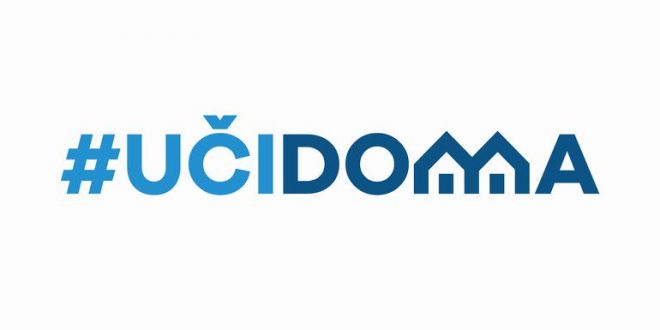 SEDMIČNI PLAN RADA PO PREDMETIMA ZA PERIOD  11.05.2020. – 20.05.2020.RAZRED I PREDMET: GEOGRAFIJA   NASTAVNIK/CI: ROSA VLAHOVIĆ, OLIVERA NOVAKOVIĆ, PETKO VUKOVIĆRAZRED I PREDMET: GEOGRAFIJA   NASTAVNIK/CI: ROSA VLAHOVIĆ, OLIVERA NOVAKOVIĆ, PETKO VUKOVIĆRAZRED I PREDMET: GEOGRAFIJA   NASTAVNIK/CI: ROSA VLAHOVIĆ, OLIVERA NOVAKOVIĆ, PETKO VUKOVIĆRAZRED I PREDMET: GEOGRAFIJA   NASTAVNIK/CI: ROSA VLAHOVIĆ, OLIVERA NOVAKOVIĆ, PETKO VUKOVIĆRAZRED I PREDMET: GEOGRAFIJA   NASTAVNIK/CI: ROSA VLAHOVIĆ, OLIVERA NOVAKOVIĆ, PETKO VUKOVIĆDANISHODIAKTIVNOSTISADRŽAJ/POJMOVINAČIN KOMUNIKACIJEUTORAK12.05.2020.VII R: G-Objasne pojam naselja;Upoređuju gradska I seoska naseljaIstražuju, čitaju, bilježe, rešavaju,Naselja,seoska I gradska,urbanizacijaViber, TV, Classroome-platformaUTORAK12.05.2020.VIII R: G-Opisuju Brazil I ArgentinuIstražuju, čitaju, proučavaju,zapisuju,saznajuBrazil,Argentina,turizam,Rio de Žaneiro,kafa,fudbal,pampe,gaučosiViber, TV,Classroome-platformaUTORAK19.05.2020.VII R:Upoređuju prirodnu I geografsku sredinuIstražuju,čitaju,proučavaju,saznajuPrirodna sredina,geografska sredinaViber,Classroom,e-platformaViber,Classroom,e-platformaUTORAK19.05.2020.VIII R:Opišu geografski položaj Australije I OkeanijeIstražuju,čitaju,proučavajuAustralija,Okeanija,pustinje,koala,kenguri,Sidnej,ostrvaViber,Classroom,e-platformaViber,Classroom,e-platformaUTORAK19.05.2020.Viber,Classroom,e-platformaViber,Classroom,e-platformaPOVRATNA INFORMACIJA U TOKU SEDMICE